▶ Organisation Information▶ Contact Person▶ Sponsorship Programme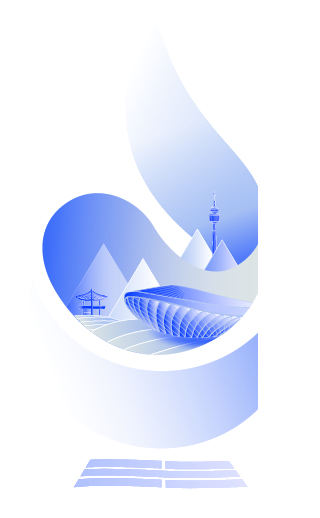 Organisation NameRepresentative Name(First Name)(Surname)AddressAddressName (First Name) (First Name) (First Name)(Surname)Job TitleTelephoneMobileE-maili. Sponsorship Packages (Please mark the appropriate box.)i. Sponsorship Packages (Please mark the appropriate box.)i. Sponsorship Packages (Please mark the appropriate box.)i. Sponsorship Packages (Please mark the appropriate box.)i. Sponsorship Packages (Please mark the appropriate box.)i. Sponsorship Packages (Please mark the appropriate box.)i. Sponsorship Packages (Please mark the appropriate box.)i. Sponsorship Packages (Please mark the appropriate box.)i. Sponsorship Packages (Please mark the appropriate box.)LevelDiamondDiamondPremiumGoldGoldSilverSilverBronzePrice(USD)□ 50,000□ 50,000□ 30,000□ 20,000□ 20,000□ 10,000□ 10,000□ 2,000ii. Customised Items (Please mark the appropriate box.)ii. Customised Items (Please mark the appropriate box.)ii. Customised Items (Please mark the appropriate box.)ii. Customised Items (Please mark the appropriate box.)ii. Customised Items (Please mark the appropriate box.)ii. Customised Items (Please mark the appropriate box.)ii. Customised Items (Please mark the appropriate box.)ii. Customised Items (Please mark the appropriate box.)ii. Customised Items (Please mark the appropriate box.)ItemItemPrice (USD)Price (USD)Price (USD)ItemItemPrice (USD)Price (USD)Welcome ReceptionWelcome Reception□ 30,000□ 30,000□ 30,000Coffee BreakCoffee Break□ 2,000□ 2,000LanyardsLanyards□ 5,000□ 5,000□ 5,000Registration DeskRegistration Desk□ 2,000□ 2,000Welcome Kit(Congress Bag)Welcome Kit(Congress Bag)□ 3,000□ 3,000□ 3,000Internet LoungeInternet Lounge□ 1,000□ 1,000Speaking Slotin ExhibitionSpeaking Slotin Exhibition□ 1,000□ 1,000□ 1,000We hereby apply for the participation of IWRA’s XVII World Water Congress.                                                              Date:                                                 Name:                          (Signature)   ø Please send us the completed form back with your signature. 